СОБРАНИЕмуниципального образования «Холмский городской округ»РЕШЕНИЕ     от 17.09.2020 г. № 32/6-260 В соответствии  со статьями 31, 32, 33 Градостроительного кодекса РФ, пунктом 26 части 1 статьи 16, части 5 статьи 28 Федерального закона от 06.10.2003  № 131-ФЗ «Об общих принципах организации местного самоуправления в Российской Федерации», Положением «Об организации и проведении публичных слушаний по вопросам градостроительной деятельности на территории муниципального образования «Холмский городской округ», утвержденным решением Собрания муниципального образования «Холмский городской округ» от 20.12.2018 № 7/6-57, учитывая протокол публичных слушаний и заключений о результатах публичных слушаний, руководствуясь статьей 21, пунктом 5 части 2 статьи 30 Устава муниципального образования «Холмский городской округ», Собрание муниципального образования «Холмский городской округ»РЕШИЛО:Внести в решение Собрания муниципального образования «Холмский городской округ» № 49/4-833 от 13.12.2012 «Об утверждении Правил землепользования и застройки в городе Холмске Сахалинской области» следующий изменения:Изложить «Правила землепользования и застройки в городе Холмске Сахалинской области» в следующей редакции «Внесение изменений в Правила землепользования и застройки в городе Холмске Сахалинской области» согласно приложению №1;2) Карту градостроительного зонирования в городе Холмске Сахалинской области изложить в следующей редакции согласно приложению №2;Карту зоны охраны водоемов в городе Холмске Сахалинской области изложить в следующей редакции согласно приложению №3;Карту зон с особыми условиями использования территории в городе Холмске Сахалинской области изложить в следующей редакции согласно приложению №4;Карту зоны охраны памятников истории и культуры в городе Холмске Сахалинской области изложить в следующей редакции согласно приложению №5;Карту зон лавинной опасности в городе Холмске Сахалинской области изложить в следующей редакции согласно приложению №6;Карту зон ограничений от возможных чрезвычайных ситуаций техногенного характера в городе Холмске Сахалинской области изложить в следующей редакции согласно приложению №7;Карту зон ограничений, связанных с сейсмической интенсивностью истории и культуры в городе Холмске Сахалинской области изложить в следующей редакции согласно приложению №8;Карту зон селевой опасности в городе Холмске Сахалинской области изложить в следующей редакции согласно приложению №9.Признать утратившими силу решения Собрания муниципального образования «Холмский городской округ»: 1) от 18.09.2014 № 13/5-139 «О внесении изменений в Правила землепользования и застройки в городе Холмске Сахалинской области, утвержденные решением Собрания муниципального образования «Холмский городской округ» от 13.12.2012 № 49/4-833»;2) от 27.11.2014 № 16/5-167 «О внесении изменений в Правила землепользования и застройки в городе Холмске Сахалинской области, утвержденные решением Собрания муниципального образования «Холмский городской округ» от 13.12.2012 № 49/4-833»;3) от 26.02.2015 № 19/5-202 «О внесении изменений в Правила землепользования и застройки в городе Холмске Сахалинской области, утвержденные решением Собрания муниципального образования «Холмский городской округ» от 13.12.2012 № 49/4-833»;4) от 29.10.2015 № 28/5-294 «О внесении изменений в Правила землепользования и застройки в городе Холмске Сахалинской области, утвержденные решением Собрания муниципального образования «Холмский городской округ» от 13.12.2012 № 49/4-833»;5) от 30.06.2016 № 36/5-377 «О внесении изменений в Правила землепользования и застройки в городе Холмске Сахалинской области, утвержденные решением Собрания муниципального образования «Холмский городской округ» от 13.12.2012 № 49/4-833 «Об утверждении Правил землепользования и застройки в городе Холмске Сахалинской области»;6) от 21.12.2017 № 52/5-554 «О внесении изменений в решение Собрания муниципального образования «Холмский городской округ» № 49/4-833 от 13.12.2017 «Об утверждении Правил землепользования и застройки в городе Холмске Сахалинской области».3.   Опубликовать настоящее решение в газете «Холмская панорама» и разместить на официальном сайте администрации муниципального образования «Холмский городской округ».4.  Контроль за исполнением настоящего решения возложить на мэра муниципального образования «Холмский городской округ» (Д.Г. Любчинов), постоянную комиссию по жилищно-коммунальному хозяйству и имуществу Собрания муниципального образования «Холмский городской округ» (Г.Г. Иванов).Мэр муниципального образования «Холмский городской округ»				                                   Д.Г. ЛюбчиновО внесении изменений в Правила землепользования и застройки в городе Холмске Сахалинской области, утвержденные решением Собрания муниципального образования «Холмский городской округ» № 49/4-833               от 13.12.2012 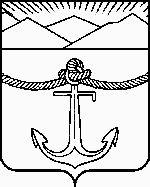 